UNIVERSITAS NEGERI MALANG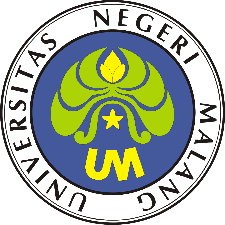 FACULTY OF MATHEMATICS AND NATURAL SCIENCESSCIENCE EDUCATION STUDY PROGRAMJalan Semarang No 5, Malang 65145Call: 0341-551312 Ext. 251, Fax: 0341-562180Website: http://fmipa.um.ac.id/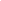 Bachelor of Education in Science				           MODULE HANDBOOKModule designationMicro Practice of Integrated Science LearningModule level, if applicableUndergraduateCode, if applicablePIPAUM6408Subtitle, if applicable-Courses, if applicable-Semester(s) in which the module is taughtEven semesterPerson responsible for the moduleSugiyanto, S.Pd,. M.Si.LecturerSugiyanto, S.Pd,. M.Si.LanguageBahasa Indonesia Relation to curriculumUndergraduate degree program, compulsory, 6th semester.Type of teaching, contact hoursDirect Instruction for Lectures, Cooperative Learning for Experiments, 100 minutes for lectures and 170 minutes for experiments per weekWorkloadLectures: 2 x 50 = 100 minutes (1,67 hours) per weekExercise and Assigments: 2 x 60 minutes = 120 minutes (2 hours) per weekPrivate Study: 2 x 60 minutes = 120 minutes (2 hours) per weekExperiments: 170 minutes per weekCredit points3 credit points (~4.76 ECTS-eq)Requirements according to the examination regulationsA student must have attended at least 80% of the lectures to sit in the exams.  Recommended prerequisitesCurriculum and Design of Integrated Science Learning  (PIPAUM6404) Science Technology Engineering Mathematics.Module objectives/intended learning outcomesAfter completing this module, a student is expectedto:
mastering developmental psychology and learning theories to design, implement, and evaluate science learning that is innovative, productive, oriented towards developing student capabilities, and is able to adapt to changes in curriculum, technology and the environment upholds social sensitivity, cultural diversity, views and religions.ContentPinciples of integrated science learning.Characteristics of integrated science learning.Objectives and competency standards of junior high school science graduates.Science learning approaches and methods.Integrated science learning models.Types of integrated materials (integrated, connected, shared, webbed.Concept analysis based on Junior High School Science basic Competencies MapsEssential concepts based on Junior High School Science basic CompetenciesDevelopment of IPKD learning indicatorsidentification of science learning problemsStudy and examination requirements and forms of examinationAssessment of student learning achievement by assessing daily assignments, class discussions, practical performance, writing experiment reports, midterm and final semester examsMedia employedWhiteboard, Power Point, Platform Youtube, Moodle (SIPEJAR)Reading listByers, A. 2008. Biology: Life on Earth with Physiology (8thedition). New Jersey: Pearson. Hewitt, P.G., Lyons, S.A., Suchocki, J.A.&Yeh, J.2013.Conceptual Integrated Science, 2/E. New York:  Addison-Wesley.Lynda Pennell, L. (Editor). 2007. Life Science. New Hampshire: CPO ScienceTillery, B., Enger, E. &Ross, F. 2010. Integrated Science. New York: McGraw-Hill Science/Engineering/Math.Tim IPA Terpadu. 2010. Panduan Pengembangan Pembelajaran IPA Secara Terpadu. Jakarta: Direktorat Pembinaan Sekolah Menengah PertamaTrefil, J.& Hazen, R. 2009. The Sciences: An Integrated Approach. New York: Wiley.Victor, E., Richard D., Kellough, R. D. &Tai, R. H. 2008. Science K-8: An Integrated Approach, 11/E. NewYork: Pearson